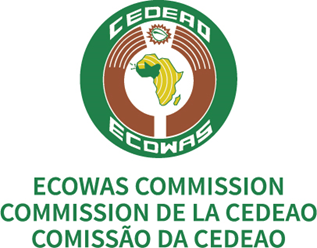 FIRST (1ST) REGIONAL MEETING ON THE AFCFTA DISPUTE SETTLEMENT MECHANISMVirtual. 23 – 24 March 2022Draft AgendaFIRST (1ST) REGIONAL MEETING ON THE AFCFTA DISPUTE SETTLEMENT MECHANISMVirtual. 23 – 24 March 2022Draft Work ProgrammeOpening SessionElection of Bureau and Consideration of AgendaItem 1Presentation of WTO - Dispute Settlement Body (DSB)Item 2Presentation and Consideration of Trade and Trade-Related Dispute Settlement Landscape in the RegionECOWAS Courts of JusticeECOWAS CommissionSelected Country presentations (??)Item 3Presentation and Consideration of the Update on AfCFTA Dispute Settlement MechanismConsideration and Adoption of Report Closing Session Day 1: GMT 08:30 – 09:00 Platform opened for connection09:00 - 09:20Opening Session ECOWASGhana09:20 – 09:30Election of Bureau and Consideration of Agenda09:30 – 13:00Item 1: Presentation of WTO - Dispute Settlement Body (DSB)Presentation by WTO followed by Discussions 13:00 – 14:00Break 14:00 – 15:30Item 2: Presentation and Consideration of Trade and Trade-Related Dispute Settlement Landscape in the RegionPresentation by ECOWAS followed by Discussions  15:30 – 17:00Item 3: Presentation and Consideration of the Update on AfCFTA Dispute Settlement MechanismPresentation by AfCFTA/ECOWAS followed by Discussions  Day 2: GMT 09:00 – 13:00Item 3: Presentation and Consideration of the Update on AfCFTA Dispute Settlement Mechanism (cont’)13:00 – 14:00Break 14:00 – 14:30 Consideration and Adoption of Report 14:30 – 15:00Closing 